2016年机械工业第六设计研究院有限公司法务岗位招聘简章根据业务发展需要，本公司招聘法律专业应届毕业生从事管理工作。第一部分  各岗位要求、待遇及发展空间一、学历要求：1、研究生为法学硕士（民商法方向）、且本科为法学相关专业统招全日制毕业生。2、本科为法学相关专业统招全日制毕业生。二、其他要求：1.身体健康，形象、气质好；2.成绩符合公司录用要求；    3.录用人员本科和硕士研究生学历均应为全国统招全日制学历。三、薪资待遇1.工资待遇（1）薪资面议，薪资结构为：固定工资+岗位绩效工资+年终奖，富有地区和行业竞争力；（2）以上待遇不含单位支付的各项保险和住房公积金，除工资外单位还承担养老、医疗、失业、工伤、生育五项保险和住房公积金；2.单位提供单身宿舍，如在不住单身宿舍，单位提供租房补贴200元/月；3.餐补300元/月。四、发展空间作为管理人员的岗位发展路线为:助理管理师—管理师—主任管理师—中层干部。发展潜力根据个人能力确定，不拘泥于年龄和工作时间，公司给予足够的发展空间。五、招聘联系方式联系部门：人力资源部	联系人：潘老师电  话：0371—67606525；67606032邮  箱：liuyuanrenshi@163.com工作地点：郑 州注意事项:发送个人简历，电子邮件标题格式为：应聘岗位+姓名+性别+本科学校+本科所学专业+研究生学校+研究生所学专业六、 简历经筛选后，本公司通知符合条件人员到公司（地点：郑州市）统一面试。招聘过程无任何收费项目，请毕业生注意甄别。第二部分  拟招聘岗位岗位职责一、综合经营部法律事务管理岗岗位职责一、积极做好公司各项常规性业务合同审查工作，提出有关意见和建议，协助部门领导处理好合同纠纷；做好各项业务合同范本的制定工作。1、快速、及时、负责地做好合同审查工作，对各生产部门的合同要做到随到随审，不拖期审查；2、因其它工作事项外出的，在回公司后半日内解决，紧急的通过电话、传真、网络等手段及时处理；3、制作设计、监理、项目管理、工程总承包、技术、买卖等各类合同范本，并根据实际情况不断更新内容，完善合同条款，规避经营风险。二、根据工作需要，配合有关部门参加重大、重要项目合同的谈判、签订工作，以及合同评审工作。1、根据各部门要求，以及项目的性质，积极配合有关部门参加重大、重要项目合同的谈判，提供有关法律意见和建议，拟定相关合同；2、根据公司会议评审的安排，按时参加会议评审，提出有关意见和建议。三、负责贯彻依法治院的方针，向公司领导提供依法治院的法律依据和建议，为公司领导和有关部门解答法律问题。	1、随时随地为公司领导和有关部门解答法律问题，提供法律服务;2、主动配合公司各生产部门，确定需要配合的项目、合同以及评审工作，索取相关资料，查阅有关法律法规的规定，形成意见和建议;3、主动配合各职能管理部门做好各项规章制度的审查，依法治院，保护六院及员工的合法权益。四、协助领导和有关部门制定、修改、完善院规院纪；配合有关部门解决好法律纠纷，参加公司诉讼和非诉讼案件的调解、仲裁、诉讼工作。1、接到公司领导和有关职能部门材料后，一周内提出修改、完善意见，可操作性强；2、对于非诉讼法律纠纷，主动向有关部门提供处理意见和建议；3、对于诉讼类法律纠纷，积极应诉，收集有关证据，起草有关法律文书，出庭应诉，维护六院及员工合法权益。五、主持或参加法律事务文书的草拟、审查、修改工作。	根据公司生产经营和管理工作的需要，提出拟定法律制度的意见，经部门领导同意后，拟订法律工作制度草稿，经公司领导审查，并在一定范围讨论、征求意见后，修改、下发执行。六、负责公司与公检法司的关系维护和协调工作。七、	按照公司领导或部门领导要求，按期、保质保量地完成各项临时性工作。第三部分  机械工业第六设计研究院有限公司简介机械工业第六设计研究院有限公司（简称中机六院）创建于1951年，是拥有工程设计综合甲级资质的国家大型综合设计研究院，隶属世界500强企业、中央大型企业集团——中国机械工业集团有限公司。公司现有12个工程院、2个分院、1个技术中心、5个子公司、3000多名员工，其中中国工程院院士1人、中国工程设计大师1人、英国皇家特许建筑设备注册工程师协会荣誉资深会员1人、享受政府特殊津贴专家23人、研究员级高级工程师106人、高级工程师417人、各类国家注册工程师738多人次。六十余年来，中机六院完成大中型工程项目20000余项，主编、参编国家和行业标准、规范25项；荣获中国土木工程创新最高奖詹天佑奖1项、鲁班奖12项、国家科技发明二等奖1项、国家科技进步及优秀工程设计金、银、铜奖25项、省部级奖300余项;获得国家授权专利44项，其中发明专利6项；软件著作权登记42项。中机六院拥有国家住房和城乡建设部颁发的工程设计综合甲级资质、工程监理综合资质、工程造价咨询甲级资质、建筑智能化工程设计与施工一级资质；国家发改委颁发的工程咨询甲级资质；国家商务部颁发的对外工程承包经营资格证书及援外设计、援外监理等资格；质量技术监督局颁发的压力容器、压力管道设计许可证；同时还拥有城市规划、机电设备安装等资质。中机六院可承接工程设计全部21个行业和8个专项资质范围内的所有工程咨询、设计、工程总承包、项目管理和工程监理业务。21个行业包括机械行业、建筑行业、市政行业、冶金行业、建材行业、铁道行业、轻纺行业、公路行业、煤炭行业、化工石化医药行业、石油天然气（海洋石油）行业、电力行业、军工行业、商物粮行业、核工业行业、电子通信广电行业、水运行业、民航行业、农林行业、水利行业、海洋行业；8个专项资质包括建筑装饰、建筑智能、建筑幕墙、轻型钢结构、风景园林、消防设施、环境工程、照明工程。本公司充分认识到市场的竞争是人才的竞争，引进人才、尊重人才，并积极为人才的成长创造良好的工作和生活条件。自2000年改为科技型企业后，本公司制定了一系列改革管理办法，彻底打破了按工龄、职务、资历的分配形式，为广大有志之士提供充分施展才华的空间。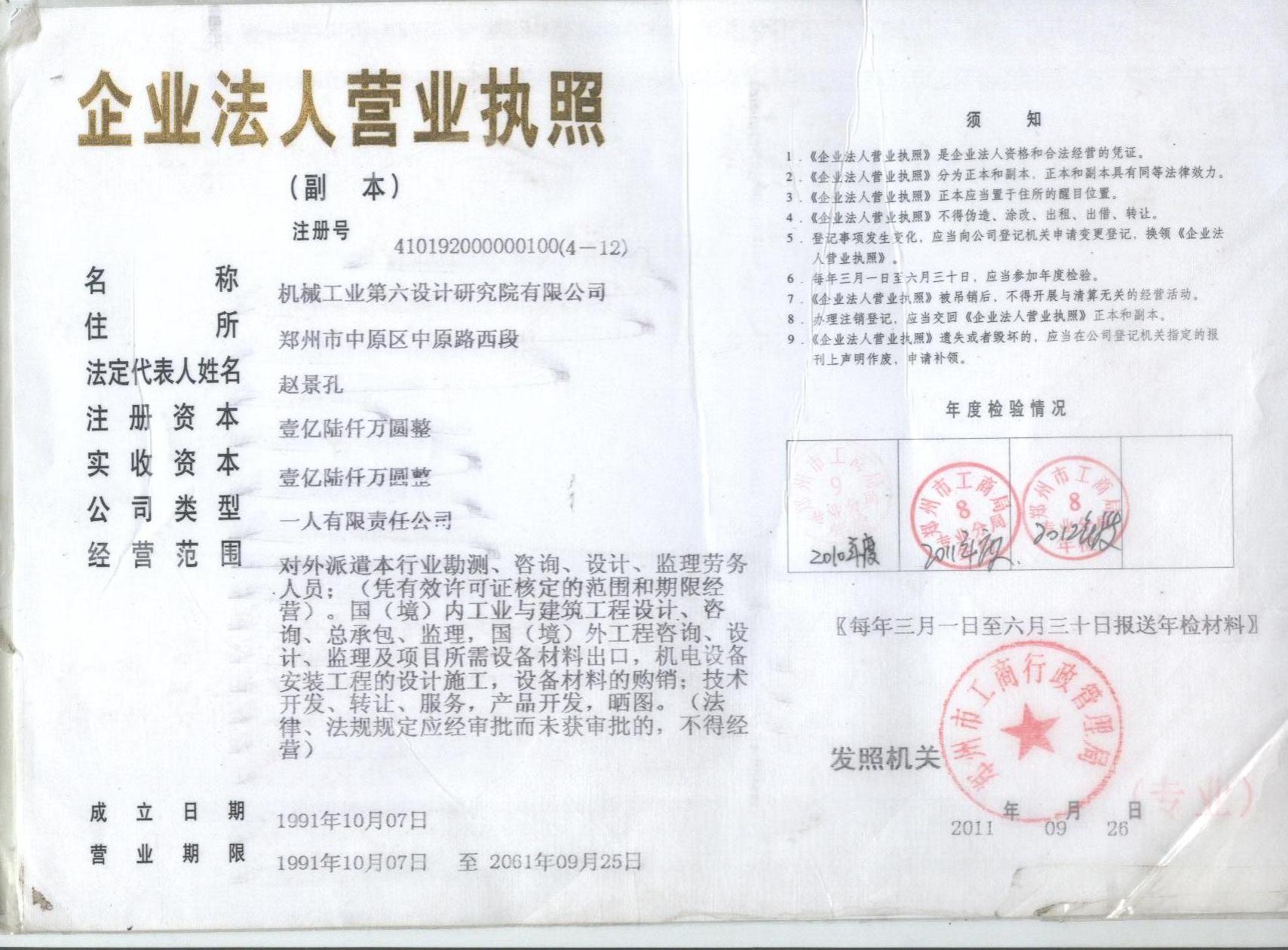 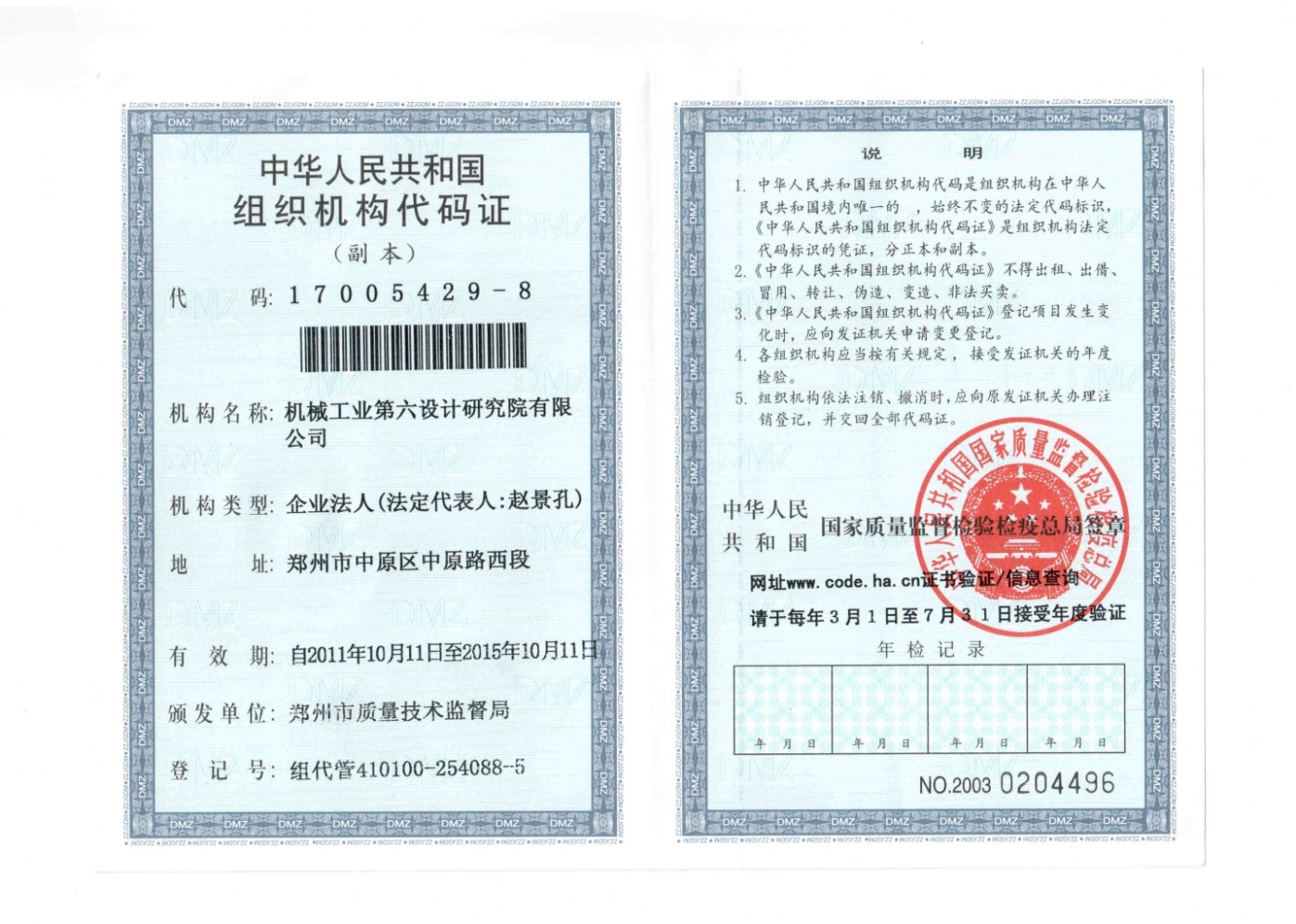 